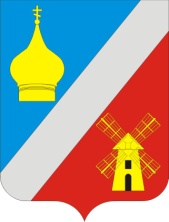 СОБРАНИЕ ДЕПУТАТОВФЕДОРОВСКОГО СЕЛЬСКОГО ПОСЕЛЕНИЯНЕКЛИНОВСКОГО РАЙОНА РОСТОВСКОЙ ОБЛАСТИРЕШЕНИЕ«О прогнозном плане (программе) приватизации муниципального имущества Федоровского сельского поселения на 2023 год и на плановый период 2024 и 2025 годов»ПринятоСобранием депутатов				                               «25» ноября 2022г.В соответствии с Федеральным законом от 06.10.2003 года №131-ФЗ «Об общих принципах организации местного самоуправления в Российской Федерации», требованиями Областного закона от 18 июля 2002 года №255-ЗС «О приватизации государственного имущества Ростовской области, Решением Собрания депутатов Федоровского сельского поселения от 11.07.2019г. №147 «Об утверждении Положения о порядке управления и распоряжения муниципальным имуществом муниципального образования «Федоровское сельское поселение», Решением Собрание депутатов Федоровского сельского поселения от 11.07.2019г. №144 «Об утверждении Положения «О приватизации муниципального имущества муниципального образования «Федоровское сельское поселение», руководствуясь Уставом муниципального образования «Федоровское сельское поселение», Собрание депутатов Федоровского сельского поселенияРЕШИЛО:Утвердить Прогнозный план (программу) приватизации муниципального имущества Федоровского сельского поселения на 2023 год и на плановый период 2024 и 2025 годов, согласно приложению.Условия приватизации муниципального имущества, указанного в приложении к настоящему решению, определяется Администрацией Федоровского сельского поселения.Настоящее решение вступает в силу с 01 января 2023 года.Контроль за исполнением настоящего решения возложить на комиссию по бюджету, налогам, муниципальной собственности Собрания депутатов Федоровского сельского поселения.Председатель Собрания депутатов – Глава Федоровского сельского поселения                                         С.А. Слинько    село Федоровка   
    «25 ноября 2022г.
    № 51Приложение К Решению Собрания депутатовФедоровского сельского поселенияОт 25.11.2022г. № 51 Прогнозный план (программа)приватизации муниципального имущества 
Администрации Федоровского сельского поселения 
Неклиновского района на 2023 год и плановый период 2024 и 2025 годов          Прогнозный план (программа) приватизации муниципального имущества Администрации Федоровского сельского поселения Неклиновского района на 2023 год и на плановый период 2024 и 2025 годов (далее – План приватизации) разработан в соответствии с требованиями Областного закона от 18 июля 2002 года № 255-ЗС «О приватизации государственного имущества Ростовской области»Раздел 1
Основные направления реализации политики в сфере приватизации муниципального имущества Администрации Федоровского сельского поселения Неклиновского района на 2023 год и на плановый период 2024 и 2025 годов	Основными задачами приватизации муниципального имущества Федоровского сельского поселения Неклиновского района в 2023 году и на плановый период 2024 и 2025 годов как части формируемой в условиях рыночной экономики системы управления муниципальным имуществом являются:
          -приватизация муниципального имущества Федоровского сельского поселения Неклиновского района, которое не обеспечивает выполнение муниципальных функций и полномочий и не предназначено для решения установленных Федеральным законом от 6 октября 2003 г. N 131-ФЗ "Об общих принципах организации местного самоуправления в Российской Федерации" вопросов местного значения;
        -формирование доходов бюджета поселения.Максимальная бюджетная эффективность приватизации каждого объекта муниципального имущества Федоровского сельского поселения Неклиновского района будет достигаться за счет принятия индивидуальных решений о способе, сроке и начальной цене приватизируемого имущества на основании анализа складывающейся экономической ситуации, проведения полной инвентаризации и независимой оценки имущества.Планируемые поступления в бюджет Федоровского сельского поселения Неклиновского района от приватизации муниципального имущества Федоровского сельского поселения Неклиновского района предполагается обеспечить за счет:продажи муниципального имущества Федоровского сельского поселения Неклиновского района.Исходя из оценки прогнозируемой стоимости намечаемых к приватизации объектов, а также предполагаемых способов их приватизации в 2023 году ожидаются поступления в бюджет Федоровского сельского поселения Неклиновского района доходов от продажи имущества не менее – 70  тыс. рублей.Раздел 2Перечень муниципального имущества Федоровского сельского поселения Неклиновского района, приватизация  которого планируется в 2023-2025 годахПояснительная запискак проекту решения Собрания депутатов Федоровского сельского поселения Неклиновского района«О прогнозном плане (программе) приватизации муниципального имущества Федоровского сельского поселения на 2023 год и на плановый период 2024 и 2025 годов»	Согласно Федеральному закону от 21 декабря 2001 г. № 178-ФЗ "О приватизации государственного и муниципального имущества", Федеральным законом от 6 октября 2003 г. № 131-ФЗ "Об общих принципах организации местного самоуправления в Российской Федерации", Областному закону от 18.07.2002г. № 255-ЗС «О приватизации государственного имущества Ростовской области» приватизация муниципального имущества Неклиновского района, Ростовской области осуществляется в соответствии с ежегодно принимаемым решением Собрания депутатов Федоровского сельского поселения Неклиновского района прогнозным планом приватизации муниципального имущества Федоровского сельского поселения Неклиновского района, Ростовской области на очередной финансовый год  на плановый период.	Представленный проект решения Собрания депутатов Федоровского сельского поселения Неклиновского района «О прогнозном плане (программе) приватизации муниципального имущества Федоровского сельского поселения на 2023 год и на плановый период 2024 и 2025 годов» разработан Администрацией поселения в соответствии с требованиями Областного закона от 18.07.2002г. № 255-ЗС «О приватизации государственного имущества Ростовской области», постановления Администрации Ростовской области от 14.03.2003г. № 147 «Об утверждении Правил разработки прогнозного плана (программы) приватизации государственного имущества Ростовской области».Законопроект содержит информацию о приватизации муниципального имущества Федоровского сельского поселения Неклиновского района, которое не обеспечивает выполнение муниципальных функций и полномочий Федоровского сельского поселения Неклиновского района, о планируемом к приватизации в 2023 году и на плановый период 2024 и 2025 годов муниципальном имуществе, представляющем собой имущество муниципальной казны, с указанием предполагаемых сроков приватизации.Принятие предлагаемого законопроекта не предусматривает необходимость внесения изменений, дополнений, приостановления, признания утратившими силу действующих нормативных правовых актов местного законодательства.	Вместе с тем реализация предлагаемого законопроекта повлечет в 2023 году затраты из бюджета поселения в сумме 20,0 тыс. рублей, которые необходимы для оплаты услуг организациям, осуществляющим оформление документов, необходимых для принятия решения об условиях приватизации муниципального имущества. При этом ожидаемые доходы от приватизации муниципального имущества Федоровского сельского поселения Неклиновского района на основании отчетов независимых оценщиков предоставленных на каждый объект отдельно.Финансово - экономическое обоснование решения
Собрания депутатов Федоровского сельского поселения Неклиновского районак проекту решения Собрания депутатов Федоровского сельского поселения Неклиновского района«О прогнозном плане (программе) приватизации муниципального имущества Федоровского сельского поселения на 2023 год и на плановый период 2024 и 2025 годов»	Реализация предлагаемого проекта решения Собрания депутатов Федоровского сельского поселения Неклиновского района «О прогнозном плане (программе) приватизации муниципального имущества Федоровского сельского поселения на 2023 год и на плановый период 2024 и 2025 годов повлечет затраты из бюджета поселения в сумме  20,0 тыс. рублей, которые необходимы для оплаты услуг организациям, осуществляющим оформление документов, необходимых для принятия решения об условиях приватизации муниципального имущества, представляющее собой недвижимое имущество, включенного в перечень муниципального имущества Федоровского сельского поселения Неклиновского района, которое планируется приватизировать в 2023 году.Председатель Собрания депутатовГлава Фёдоровского сельского поселения                                     С.А. СлинькоПЕРЕЧЕНЬнормативных правовых актов местного законодательства, подлежащих признанию утратившими силу, приостановлению, изменению, дополнению или принятию в связи с принятием проекта решения Собрания депутатов Федоровского сельского поселения Неклиновского района «О прогнозном плане (программе) приватизации муниципального имущества Федоровского сельского поселения на 2022 год и на плановый период 2023 и 2024 годов»	Принятие предлагаемого проекта решения Собрания депутатов Федоровского сельского поселения Неклиновского района ««О прогнозном плане (программе) приватизации муниципального имущества Федоровского сельского поселения на 2023 год и на плановый период 2024 и 2025 годов, не потребует признания утратившими силу, приостановления, изменения, дополнения каких либо актов местного законодательства.Председатель Собрания депутатовГлава Фёдоровского сельского поселения                                       С.А. Слинько№ п/пНаименование объектаАдрес объектаПротяжённость,мПлощадь,  кв.м.Сроки приватизации год/квартал1Нежилое зданиес.Федоровка, ул.Исполкомовская,10235,8 кв.м.2023 год 
1-4 кв.2Нежилое зданиес. Федоровка, ул.Почтовая 50 а93,2 кв.м.2023 год 
1-4 кв.3Нежилое зданиес.Федоровка, ул.Ленина 38184,7 кв.м.2023 год 
1-4 кв.5Надземный газопровод низкого давленияРостовская обл., Неклиновский район, с. Федоровка, по меже ул. Исполкомовская-ул. Горького (правая сторона) от ул. Куйбышева280.0 м.2023 год 
1-4 кв.6Надземный газопровод низкого давленияРостовская область, Неклиновский район, с. Федоровка, ул. Жукова от дома № 24 до дома №8248.0 м.2023 год 
1-4 кв.7Надземный газопровод низкого давленияРостовская область, Неклиновский район, с. Федоровка, ул. Жукова от перехода через ул. Жукова до №24144.0 м.2023 год 
1-4 кв.8Надземный газопровод низкого давленияРостовская область, Неклиновский район, с/пос Федоровское ,с. Федоровка, ул. Горького, от №18 до №38295.0 м.2023 год 
1-4 кв.9Надземный газопровод низкого давленияРостовская область, Неклиновский район, с/пос. Федоровское , с. Федоровка, по меже ул. Красногвардейская и ул. Горького, от ул. Куйбышева до дома № 31 по ул. Красногвардейская240,0 м.2023 год 
1-4 кв.10Надземный газопровод низкого давленияРостовская область, Неклиновский район, с. Федоровка, ул. Красногвардейская, от №21 до № 41, переход через улицу от №25 к №22290,0 м.2023 год 
1-4 кв.11Надземный газопровод низкого давленияРостовская область, Неклиновский район, с. Федоровка, ул. Красногвардейская, от №22 до № 40290,0 м.2023 год 
1-4 кв.12Надземный газопровод низкого давленияРостовская область, Неклиновский район, с. Федоровка, ул. Ленина  от № 17 до №25112,0 м.2023 год 
1-4 кв.13Надземный газопровод низкого давленияРостовская область, Неклиновский район, с. Федоровка, по меже ул. Исполкомовская- ул. Горького от ул. Куйбышева151,0 м.2023 год 
1-4 кв.14Надземный газопровод среднего и низкого давленияРостовская область, Неклиновский район, х.Чекилев3260 м.2023 год 
1-4 кв.15Нежилое здание х. Атамановка, ул. Свободы 26127,62023 год 
1-4 кв.16Нежилое зданиех.Михайловка, ул.Нагорная 20289,52023 год 
1-4 кв.